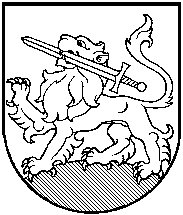 RIETAVO SAVIVALDYBĖS ADMINISTRACIJOS DIREKTORIUSĮSAKYMASDĖL RIETAVO SAVIVALDYBĖS CENTRALIZUOTOS VIDAUS AUDITO TARNYBOS VEIKLOS NUOSTATŲ PATVIRTINIMO2020 m. sausio 29 d. Nr. AV-47RietavasVadovaudamasis Lietuvos Respublikos vietos savivaldos įstatymo 18 straipsnio 1 dalimi, 29 straipsnio 8 dalies 3 punktu, Pavyzdiniais vidaus audito tarnybos nuostatais, patvirtintais  Lietuvos Respublikos Vyriausybės 2019 m. gruodžio 18 d. nutarimu Nr. 1291 „Dėl Lietuvos Respublikos Vyriausybės 2003 m. balandžio 14 d. nutarimo Nr. 470 „Dėl Lietuvos Respublikos vidaus kontrolės ir vidaus audito įstatymo įgyvendinimo ir vidaus audito tarnybos pavyzdinių nuostatų patvirtinimo“ pakeitimo“:1. T v i r t i n u  Rietavo savivaldybės Centralizuotos vidaus audito tarnybos nuostatus (pridedama).2. P r i p a ž į s t u  netekusiu galios Rietavo savivaldybės administracijos direktoriaus 2019 m. sausio 16 d. įsakymą Nr. AV-50 ,,Dėl Rietavo savivaldybės Centralizuotos vidaus audito tarnybos veiklos nuostatų patvirtinimo“.Įsakymas gali būti skundžiamas ikiteismine tvarka Lietuvos administracinių ginčų komisijos Klaipėdos apygardos skyriui (H. Manto g. 37, Klaipėda) arba Lietuvos Respublikos administracinių bylų teisenos įstatymo nustatyta tvarka Regionų apygardos administracinio teismo Klaipėdos rūmams (Galinio Pylimo g. 9, Klaipėda) per vieną mėnesį nuo šio įsakymo paskelbimo ar įteikimo suinteresuotai šaliai dienos.Savivaldybės administracijos direktorius                                                     Vytautas DičiūnasPATVIRTINTARietavo savivaldybės administracijosdirektoriaus 2020 m. sausio 29 d.įsakymo Nr. AV-47RIETAVO SAVIVALDYBĖS CENTRALIZUOTOS VIDAUSAUDITO TARNYBOS NUOSTATAII SKYRIUS BENDROSIOS NUOSTATOS1. Rietavo savivaldybės Centralizuotos vidaus audito tarnybos nuostatai (toliau – Nuostatai) reglamentuoja Centralizuotos vidaus audito tarnybos (toliau – Tarnyba) veiklos tikslą, uždavinius, funkcijas, teises ir veiklos organizavimą.2.  Tarnyba yra Rietavo savivaldybės administracijos padalinys.3. Tarnyba yra tiesiogiai pavaldi ir atskaitinga Rietavo savivaldybės administracijos direktoriui, taip pat atskaitinga kolegialiam valdymo organui, jeigu kolegialus valdymo valdymo organas nurodytas viešojo juridinio asmens steigimo dokumentuose.4.  Tarnyba yra nepriklausoma nuo vertinamos Savivaldybės administracijos, Savivaldybei pavaldžių ir (arba) atskaitingų viešųjų juridinių asmenų veiklos ir nėra už jas atsakinga. Tarnybos, tarnybos vadovo ir kitų Tarnybos darbuotojų (toliau – vidaus auditorių) veiklos nepriklausomumas užtikrinamas vadovaujantis Lietuvos Respublikos vidaus kontrolės ir vidaus audito įstatymo 10 straipsniu, Vietos savivaldos įstatymo 28 straipsnio 7 dalimi.4.1. Administracijos direktorius turi užtikrinti vidaus auditorių veiklos ir organizacinį nepriklausomumą ir negali šios valdymo funkcijos perduoti kitiems savivaldybės administracijos darbuotojams.4.2. Tarnybai, tarnybos vedėjui, vidaus auditoriui negali būti daromas poveikis, kai yra planuojamas ir atliekamas vidaus auditas ir pateikiami vidaus audito rezultatai.4.3. Kad būtų išsaugotas objektyvumas ir nepriklausomumas, tarnybos vedėjas ir vidaus auditoriai negali dalyvauti Savivaldybės administravimo subjektų, Savivaldybės valdomų įmonių ir Savivaldybės viešųjų juridinių asmenų valdymo organuose, negali dalyvauti rengiant vidaus kontrolės sistemos tobulinimo dokumentų projektus ar kuriant, nustatant ir įgyvendinant savivaldybės administracijos ir jos padalinių, Savivaldybės valdomų įmonių ir viešųjų juridinių asmenų vidaus kontrolę, įskaitant finansų kontrolę, jos procedūras.4.4. Tarnybos vedėjas ir vidaus auditoriai, siekdami išsaugoti objektyvumą, negali dalyvauti nustatant ir įgyvendinant Savivaldybės administracijos, jai pavaldžių ir (arba) atskaitingų viešųjų juridinių asmenų vidaus kontrolės politiką, tikrinant ir vertinant veiklą, už kurią jis buvo atsakingas mažiau kaip prieš vienus metus prieš pradėdamas eiti tarnybos vedėjo, vidaus auditoriaus pareigas.5. Tarnyba savo veikloje vadovaujasi Lietuvos Respublikos Konstitucija, Lietuvos Respublikos vidaus kontrolės ir vidaus audito įstatymu, kitais teisės aktais, reglamentuojančiais vidaus auditą, Administracijos direktoriaus patvirtintais  Tarnybos nuostatais ir turi laikytis finansų ministro nustatytų profesinės etikos taisyklių.6. Tarnybos vadovo ir vidaus auditorių priėmimo į darbą (pareigas), darbo užmokesčio mokėjimo jiems tvarką ir sąlygas, atsakomybę, socialines ir kitas garantijas nustato įstatymai, reglamentuojantys valstybės tarnautojų, pagal darbo sutartis dirbančių darbuotojų priėmimą į darbą (pareigas), darbo užmokesčio mokėjimą, atsakomybę, socialines ir kitas garantijas.II SKYRIUSTARNYBOS VEIKOS TIKSLAI, UŽDAVINYS IR FUNKCIJOS7. Tarnybos veiklos tikslas – padėti Rietavo savivaldybės administracijos direktoriui siekti Savivaldybės administracijos veiklos tikslo (-ų), tobulinant valdymą, rizikos valdymą ir vidaus kontrolę.8. Tarnybos veiklos uždavinys – atlikti savivaldybės administracijos, jai pavaldžių ir (arba) atskaitingų viešųjų juridinių asmenų vidaus auditą, kurio pagrindiniai uždaviniai yra:8.1. tirti ir vertintibsavivaldybės administracijos valdymą, rizikos valdymą ir vidaus kontrolę;8.2. tirti ir vertinti Savivaldybės administracijos gautų Europos Sąjungos ir (arba) tarptautinės finansinės paramos lėšų panaudojimo administravimą;8.3. teikti savivaldybės administracijos direktoriui rekomendacijas dėl savivaldybės valdymo, rizikos valdymo ir vidaus kontrolės tobulinimo;8.4. konsultuoti savivaldybės administracijos direktorių, Savivaldybės administracijos padalinių ir (ar) jai pavaldžių ir (arba) atskaitingų viešųjų juridinių asmenų vadovus valdymo, rizikos valdymo ir vidaus kontrolės klausimais.9. Tarnyba, siekdama jai nustatyto veiklos tikslo, atlieka šias funkcijas:9.1. vertina, kaip Savivaldybės administracija, Savivaldybei pavaldūs ir (arba) atskaitingi viešieji juridiniai asmenys:9.1.1. laikosi veiklą reglamentuojančių teisės aktų reikalavimų;9.1.2. įgyvendina strateginius planavimo dokumentus;9.1.3. vykdo veiklą ekonomiškumo, efektyvumo ir rezultatyvumo požiūriu;9.1.4. valdo riziką; nustato, analizuoja rizikos veiksnius ir parenka priemones, kurios sumažintų arba pašalintų  neigiamą poveikį viešojo juridinio asmens veiklai;9.1.5. valdo, naudoja turtą ir disponuoja juo, saugo jį nuo neteisėtų veikų, atlieka turto apskaitą;9.1.6. užtikrina teikiamos informacijos apie finansinę ir kitą veiklą patikimumą, aktualumą, išsamumą ir teisingumą;9.1.7. užtikrina informacinių sistemų valdymą ir saugumą;9.2. vertina Savivaldybės administracijos, jai pavaldžių ir (arba) atskaitingų viešųjų juridinių asmenų gautų Europos Sąjungos ir (arba) tarptautinės finansinės paramos lėšų panaudojimo administravimą, teikia išvadas ir rekomendacijas dėl jo tobulinimo;9.3. atlieka korupcijos rizikos valdymo vertinimą;9.4. rengia vidaus audito ataskaitas, kuriose teikia išvadas ir rekomendacijas dėl Savivaldybės administracijos, Savivaldybei pavaldžių ir (arba) atskaitingų viešųjų juridinių asmenų valdymo, rizikos valdymo ir vidaus kontrolės tobulinimo;9.5. atlieka pažangos stebėjimą: stebi ir vertina, kaip įgyvendinamos vidaus audito ataskaitoje pateiktos rekomendacijos;9.6. rengia ir teikia konsultacijas valdymo, rizikos valdymo ir vidaus kontrolės klausimais Savivaldybės administracijos direktoriui, administracijos padalinių ir (ar) Savivaldybei pavaldžių ir (arba) atskaitingų viešųjų juridinių asmenų vadovams;9.7. rengia Tarnybos veiklos planus ir metinę Tarnybos veiklos ataskaitą;9.8. atlieka kitas teisės aktuose nurodytas funkcijas, susijusias su Tarnybos veiklos tikslo įgyvendinimu.III SKYRIUSTARNYBOS TEISĖS10. Tarnyba turi teisę:10.1. pasirinkti vidaus audito tikslus, apimtį ir taikomas vidaus audito procedūras;10.2. naudotis visa Savivaldybės administracijos, jai pavaldžių ir (arba) atskaitingų viešųjų juridinių asmenų sukaupta informacija, reikalinga Tarnybos funkcijoms atlikti;10.3. gauti iš visų audituojamųjų subjektų vidaus auditui atlikti reikalingų dokumentų kopijas ir susipažinti su dokumentų originalais;10.4. pasirinktinai lankytis visuose audituojamuose subjektuose;10.5. tikrinti audituojamųjų subjektų finansinės ir kitos veiklos dokumentus, turtą, kurį jie valdo, naudoja ir disponuoja juo;10.6. per 5 darbo dienas nuo rašytinio prašymo pateikimo dienos gauti audituojamųjų subjektų vadovų ir darbuotojų rašytinius ir (arba) žodinius paaiškinimus;10.7. gavusi Savivaldybės administracijos direktoriaus sutikimą, pasitelkti atitinkamų sričių specialistus (ekspertus), kai numatoma atlikti specifinių sričių vidaus auditą;10.8. deleguoti savo atstovus stebėtojo teisėmis dalyvauti Savivaldybės administracijos organizuojamuose pasitarimuose, komisijų ir darbo grupių posėdžiuose;10.9. reikalauti iš audituojamų subjektų vadovų sudaryti sąlygas atlikti vidaus auditą, vidaus auditoriui savarankiškai dirbti ir parengti objektyvias išvadas.11. Tarnyba gali turėti ir kitų teisės aktuose jai suteiktų teisių, susijusių su Tarnybos veiklos tikslo įgyvendinimu.IV SKYRIUSTARNYBOS VEIKLOS ORGANIZAVIMAS12. Tarnybai vadovauja Tarnybos vedėjas.	13. Tarnybos vedėjas pavaldus ir atskaitingas Savivaldybės administracijos direktoriui.14. Tarnybos vedėjas:14.1. atsako už Tarnybos veiklos tikslo pasiekimą, veiklos uždavinio įgyvendinimą ir tinkamų funkcijų atlikimą;14.2. savarankiškai organizuoja Tarnybos darbą pagal Savivaldybės administracijos direktoriaus patvirtintus Tarnybos nuostatus;14.3. tobulina savo kvalifikaciją ir sudaro sąlygas ją tobulinti vidaus auditoriams;14.4. atlieka kitas Vidaus kontrolės ir vidaus audito įstatymo 11 straipsnyje Tarnybos vedėjui nustatytas funkcijas:14.4.1. savarankiškai organizuoja Tarnybos darbą pagal Savivaldybės administracijos direktoriaus patvirtintus Tarnybos nuostatus; 14.4.2. rengia ir teikia Savivaldybės administracijos direktoriui tvirtinti Tarnybos vidaus audito metodiką. Ši metodika turi būti parengta vadovaujantis finansų ministro patvirtinta pavyzdine vidaus audito metodika, atsižvelgiant į tarptautinius vidaus audito profesinės praktikos standartus;14.4.3. planuoja Tarnybos veiklą, sudaro ilgalaikius ir metinius Tarnybos veiklos planus. Tarnyba dirba pagal Savivaldybės administracijos direktoriaus patvirtintą skyriaus veiklos planą.14.4.4. užtikrina, kad būtų atliekamas vidaus auditas, pateikiami vidaus audito rezultatai ir atliekamas pažangos stebėjimas;14.4.5. užtikrina atliekamo vidaus audito kokybę;14.4.6. konsultuoja Savivaldybės administracijos direktorių, Administracijos padalinių ir (arba) atskaitingų viešųjų juridinių asmenų vadovus viešojo juridinio asmens valdymo, rizikos valdymo ir vidaus kontrolės klausimais; 14.4.7. nedelsdamas Savivaldybės administracijos direktoriui, taip pat kolegialiam valdymo organui, jeigu kolegialus valdymo organas nurodytas viešojo juridinio asmens steigimo dokumentuose, apie daromą poveikį, kai yra planuojamas ir (arba) atliekamas vidaus auditas ir (arba) pateikiami vidaus audito rezultatai;14.4.8. siekdamas išvengti darbų dubliavimo, koordinuoja Tarnybos veiklą ir keičiasi informacija su kitais Savivaldybės audito vykdytojais;14.4.9. siūlo Savivaldybės administracijos direktoriui pasitelkti atitinkamų sričių specialistus (ekspertus), kai numatoma atlikti specifinių sričių vidaus auditą;14.4.10. atsako už atlikto vidaus audito išvadas ir rekomendacijas, įskaitant atvejus, kai yra pasitelkiami atitinkamų sričių specialistai (ekspertai);14.4.11. turi pateikti Valstybės kontrolei metinio Tarnybos metinio veiklos plano kopiją per 10 darbo dienų po to, kai šį planą patvirtina Savivaldybės administracijos direktorius. Tarnybos metinis veiklos planas turi būti suderintas su savivaldybės administracijos direktoriumi iki einamųjų metų gruodžio 31 dienos ir jo patvirtintas – iki tų metų vasario 15 dienos;14.4.12. Kiekvienais metais iki kovo 1 dienos turi parengti ir pateikti Finansų ministerijai, Valstybės kontrolei, savivaldybės administracijos direktoriui, taip pat viešojo juridinio asmens steigėjui – Tarybai metinę Tarnybos veiklos ataskaitą.14.4.13. nedelsdamas turi raštu informuoti savivaldybės administracijos direktorių apie vidaus audito metu nustatomus galimus pažeidimus, kurie turi nusikalstamos veikos požymių. 14.5. atstovauja Savivaldybės administracijai tarnybos kompetencijai priskirtais klausimais valstybės institucijose ir įstaigose, tarptautinėse ir kitose organizacijose;14.6. palaiko profesinius ryšius vidaus audito klausimais su kitų valstybės institucijų ir įstaigų, tarptautinių ir kitų organizacijų atstovais;14.7. gali turėti kitų teisės aktuose Tarnybos vedėjui nustatytų pareigų ir teisių, susijusių su Tarnybos kompetencija;15. Nesant Tarnybos vedėjo, jo funkcijas atlieka kitas Savivaldybės administracijos direktoriaus paskirtas tarnybos vidaus auditorius.16. Tarnybos vidaus auditoriai yra tiesiogiai pavaldūs Tarnybos vedėjui ir atsako už tinkamą savo funkcijų atlikimą.17. Specialieji reikalavimai Tarnybos vedėjui ir vidaus auditoriams, jų kompetencija, nepriklausomumas ir pavaldumas nustatyti Vidaus kontrolės ir vidaus audito įstatyme, kituose tarnybos kompetenciją reglamentuojančiuose teisės aktuose ir jų pareigybių aprašymuose (pareiginėse instrukcijose).18. tarnybos vedėjas ir vidaus auditoriai, atlikdami jiems pavestas funkcijas, turi laikytis finansų ministro nustatytų profesinės etikos principų.V SKYRIUSBAIGIAMOSIOS NUOSTATOS19. Tarnybos veiklos organizavimas keičiamas Savivaldybės tarybos sprendimu teisės aktų nustatyta tvarka.20. Tarnybos nuostatai keičiami, pildomi Savivaldybės administracijos direktoriaus įsakymu._________